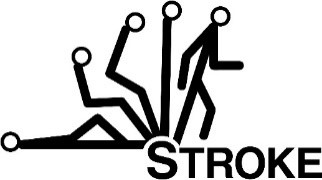 Strokeföreningen SödertörnFörslag till styrelsen 2023Omval och nyvalOlof Persson ordförande, omval till 2024Ella Carlsson, kassör, omval till 2025Claus Trolle, ledamot, omvaltill 2025Lena Tjärnström, ledamot, omval till 2025Kjell Larsson ersättare, omval till 2024Martina Kern revisor, omval till 2024KvarstårFrank Gustavsson ledamot, till 2024Krister Borg ledamot, till 2024Anders Tillgren ledamot, till 2024